РЕКВИЗИТЫМестной общественной спортивной организации«Хабаровская любительская хоккейная лига»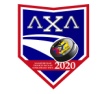 ПРИЛОЖЕНИЕ 3к Регламенту Первенства ХЛХЛ и Розыгрыша Кубка Муравьева-Амурского (спортивного соревнования по хоккею среди мужских любительских команд г. Хабаровска)Полное наименованиеМестная общественная спортивная организация «Хабаровская любительская хоккейная лига»Сокращенное наименованиеМОСО «ХЛХЛ»Место нахожденияХабаровский край, город ХабаровскАдрес680051, Хабаровский край, город Хабаровск, улица Суворова, дом 67, квартира 20ОГРН1202700015396ИНН2723211487КПП272301001Наименование банкаДальневосточный банк ПАО Сбербанк г. ХабаровскНомер счета40703810170000001600Корреспондентский счет30101810600000000608БИК040813608Председатель МОСО «ХЛХЛ»Атяньчев Михаил ВикторовичТелефон+7 903 997 20 91Электронная почтаhlhl2020@mail.ru